	Applied Science and Management 	Fall, 2015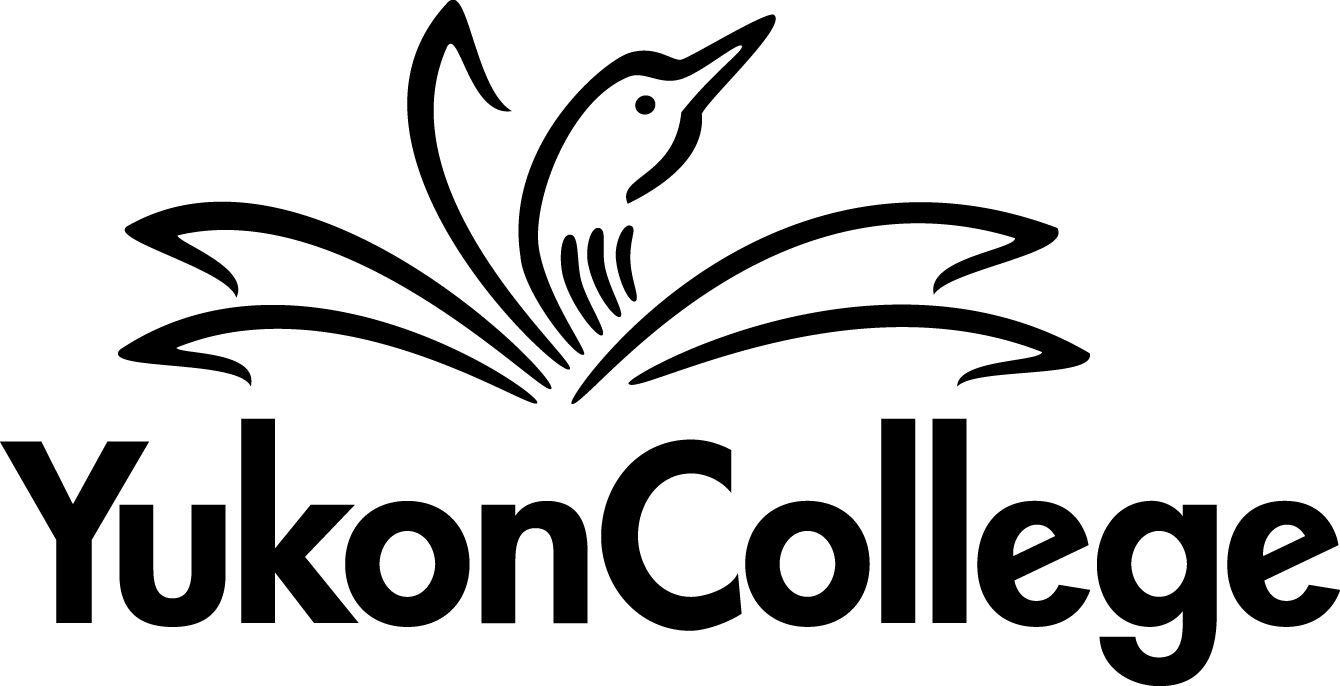 	COURSE OUTLINEBUS 175ZMICROCOMPUTER APPLICATIONS Access 201321 HOURS1.5 CREDITSPREPARED BY:	Brad Beaumont, Instructor	DATE: May 22 2015				APPROVED BY:	Margaret Dumkee, Dean	DATE: Sept 4, 2015Applied Science and ManagementYUKON COLLEGECopyright Month, YearAll right reserved.  No part of this material covered by this copyright may be reproduced or utilized in any form or by any means, electronic or mechanical, traded, or rented or resold, without written permission from Yukon College.Course Outline prepared by Brad Beaumont, May 22 2015.Yukon CollegeP.O. Box 2799Whitehorse, YTY1A 5K4	Applied Science and Management	BUS 175 – Access	Fall, 2015	Bus 175 - Microcomputer Applications Access 2013INSTRUCTOR:	Brad Beaumont		OFFICE HOURS:			 OFFICE LOCATION:	Faro Campus		CLASSROOM: Distance learning 								https://www.fuzemeeting.com/fuze/b070e0c0/30363314E-MAIL:	bbeaumont@yukoncollege.yk.ca	TIME: Distance LearningTELEPHONE: 867-994-8800			DATES: Sept. 8 2015 – Dec. 18 2015					COURSE DESCRIPTIONBUS 175 is a component of the BUS 17x series of microcomputer applications courses. Students will be instructed in preparing and manipulating a database using Microsoft Access 2013. Databases are powerful tools for the storage and manipulation of information and relational databases, such as Microsoft Access 2010, permit the user to integrate related information within a business environment. For example, a single database can be used to tie sales data from an invoice form to accounting portions of the database and an inventory control table. Automatically generated reports can be made to prepare monthly invoices/statements as well as establishing a monthly restocking report. In all, relational database software can be used to perform a vast number of business tasks.PREREQUISITESStudents must successfully complete BUS 174 before registering in BUS 175.EQUIVALENCY OR TRANSFERABILITYNo course transfers exist for this course.LEARNING OUTCOMESThe successful completion of BUS 175 indicates the student has demonstrated the ability to:•	Access Common Elements.1. Databases and Database Objects: An Introduction.2. Querying a Database.3. Maintaining a Database.4. Creating Reports and Forms.5. Multi-Table Forms.6. Advanced Report Techniques.7. Using SQL.8. Advanced Form Techniques. - See more at: http://www.cengage.com/search/productOverview.do?N=0&Ntk=P_Isbn13&Ntt=9780538748629#TableofContents.DELIVERY METHODSThe course is offered in a self-study format with several additional aids, including a course Internet website, online tutorials and scheduled telephone tutorial office hours for students with questions about the course material.  Videoconferencing may be available in select communities.Students should be prepared to put in approximately 6-12 hours to complete each chapter in the text and to work on assignments and polish their skills. Students living in the Whitehorse area can schedule writing the exam by phoning Distributed Learning at 668-8851. Students outside the Whitehorse area can contact their local community campus to schedule the exam.COURSE FORMATLast date to withdraw without academic penalty: 	Thursday. Nov 12 2015COURSE REQUIREMENTSStudents are required to have: a working ability with Windowsgood keyboarding and mouse skillsgrammar and spelling skillsASSESSMENTSEvaluation for the course will be based as follows:Assignments Assignment Descriptions:Learn It Online (LIO): Learn It Online is a series of online exercises that test students’ knowledge of chapter content and key terms.Apply Your Knowledge (AYK): Apply Your Knowledge is an assignment that helps students reinforce their skills and apply the concepts learned in a chapter.Extend Your Knowledge (EYK): Extend Your Knowledge is an assignment that challenges students to extend the skills learned in a chapter and to experiment with new skills. Students may need to use Help to complete the assignment.Make It Right (MIR): Make It Right is an assignment that asks students to analyze a document and correct all errors and/or improve the document’s design.Cases and Places (CP): Cases and Places is a series of assignments in which students apply creative thinking and problem-solving skills to design and implement solutions.In the Lab (Lab): In the Lab is a series of assignments that ask students to design and/or format a document using the guidelines, concepts, and skills presented in a chapter. The labs are listed in order of increasing difficulty.The assignments will require students to use the tools and techniques learned in the course and will provide practical experience.Final Exam A final exam covering all aspects of the course will need to be scheduled no later than Dec. 10 2015. The final exam will test concepts covered during the entire course and will require students to use many of the tools and techniques in a practical manner. The final exam will be three hours in length.AttendanceAs stated in the Academic Regulations. REQUIRED TEXTBOOKS AND MATERIALSMicrosoft® Access 2013: Complete, 1st EditionPhilip J. Pratt; Mary Z. Last
ISBN-10: 1-285-16907-7
ISBN-13: 978-1-285-16907-1PLAGIARISMPlagiarism is a serious academic offence. Plagiarism occurs when students present the words of someone else as their own. Plagiarism can be the deliberate use of a whole piece of another person’s writing, but more frequently it occurs when students fail to acknowledge and document sources from which they have taken material. Whenever the words, research or ideas of others are directly quoted or paraphrased, they must be documented according to an accepted manuscript style (e.g., APA, CSE, MLA, etc.). Resubmitting a paper which has previously received credit is also considered plagiarism. Students who plagiarize material for assignments will receive a mark of zero (F) on the assignment and may fail the course. Plagiarism may also result in dismissal from a program of study or the College.ACADEMIC ACCOMMODATIONReasonable accommodations are available for students requiring an academic accommodation to fully participate in this class.  These accommodations are available for students with a documented disability, chronic condition or any other grounds specified in section 8.0 of the Yukon College Academic Regulations (available on the Yukon College website). It is the student’s responsibility to seek these accommodations. If a student requires an academic accommodation, he/she should contact the Learning Assistance Centre (LAC) at (867) 668-8785 or lassist@yukoncollege.yk.ca. REQUIRED TEXTBOOKS OR MATERIALSMicrosoft® Access 2013: Complete, 1st EditionPhilip J. Pratt; Mary Z. Last
ISBN-10: 1-285-16907-7
ISBN-13: 978-1-285-16907-1http://www.cengagebrain.com/cgi-wadsworth/course_products_wp.pl?fid=M20b&product_isbn_issn=9781285169071&token= TOPIC OUTLINECourse Length:21 hoursCredits:1.5Course Website:www.cengage.com/ct/studentdownload. http://www.cengagebrain.com/cgi-wadsworth/course_products_wp.pl?fid=M20b&product_isbn_issn=9781285169071&token= www.cengage.com/ct/studentdownload. http://www.cengagebrain.com/cgi-wadsworth/course_products_wp.pl?fid=M20b&product_isbn_issn=9781285169071&token= WeekAssignment1Office 2010 and Windows 7: Essential Concepts and SkillsAYK, MIR, EYK2Chapter 1Suggested due date EYK, AYK, MIR  3Chapter 2Suggested due date AYK, MIR, EYK4Chapter 3Suggested due date AYK, MIR, EYK 5Chapter 4Suggested due date AYK, MIR, EYK6Chapter 5Suggested due date EYK, AYK, MIR  7Chapter 6Suggested due date AYK, MIR, EYK8Chapter 7Suggested due date AYK, MIR, EYK 9Final Exam on or before EvaluationComponentWeightEvaluationAssignments55%EvaluationFinal Exam45%EvaluationTotal100%EvaluationCourse Website:http://www.cengagebrain.com/cgi-wadsworth/course_products_wp.pl?fid=M20b&product_isbn_issn=9781285169071&token= WeekReadingLabAssignments/Homework1Office 2013 and Windows 8: EssentialConcepts and SkillsOffice 365 EssentialsExtend Your KnowledgeAnalyze, Correct, ImproveIn the LabsApply Your KnowledgeTwo Consider This: Your Turn exercises of your choosing from both chaptersLearn Online2Microsoft Access Chapter 1Extend Your KnowledgeAnalyze, Correct, ImproveIn the LabsApply Your KnowledgeTwo Consider This: Your Turn exercises of your choosingLearn Online3Microsoft Access Chapter 2Extend Your KnowledgeAnalyze, Correct, ImproveIn the LabsApply Your KnowledgeTwo Consider This: Your Turn exercises of your choosingLearn OnlineExam ReviewExam4Microsoft Access Chapter 3Extend Your KnowledgeAnalyze, Correct, ImproveIn the LabsApply Your KnowledgeTwo Consider This: Your Turn exercises of your choosingLearn Online5Microsoft Access Chapter 4Extend Your KnowledgeAnalyze, Correct, ImproveIn the LabsApply Your KnowledgeTwo Consider This: Your Turn exercises of your choosingLearn Online6Microsoft Access Chapter 5Extend Your KnowledgeAnalyze, Correct, ImproveIn the LabsApply Your KnowledgeTwo Consider This: Your Turn exercises of your choosingLearn OnlineExam ReviewExam7Microsoft Access Chapter 6Extend Your KnowledgeAnalyze, Correct, ImproveIn the LabsApply Your KnowledgeTwo Consider This: Your Turn exercises of your choosingLearn Online8Microsoft Access Chapter 7Extend Your KnowledgeAnalyze, Correct, ImproveIn the LabsApply Your KnowledgeTwo Consider This: Your Turn exercises of your choosingLearn Online9FINAL EXAMREVIEWREVIEW